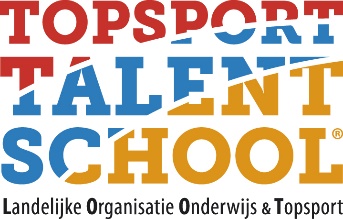 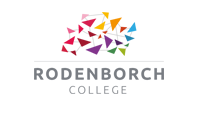 Via onderstaande link kunt u informatie vinden over de resultaten schooljaar 2018-2019 van het Rodenborch-College via scholen op de kaart:https://www.scholenopdekaart.nl/Middelbare-scholen/1850/Rodenborch-College/categorie/Algemeen